            6450, гр. Харманли,   ул. „Любен Каравелов” № 1,                E-mail: pgett@abv.bg                  http://pget-harmanli.com                         тел.: Директор - 0373 85068; 0879171464;                  Техн.секретар – 0879374209;      Гл. счетоводител - 0895393666ЗАПОВЕД№ 240/03.12.2021 г.На основание чл. 258, ал. 1 и чл. 259, ал. 1 от ЗПУО, във връзка със  Заповед № РД 09-4814/03.12.2021 г. на министъра на образованието и науката относно актуализираните Насоки за обучение и действия в условията на извънредна епидемична обстановка в училищата и в центровете за специална образователна подкрепаНАРЕЖДАМ:I. Присъственият образователен процес да бъде възстановен при осигурена безопасна среда, която включва наличие на условията:1.1. Доставени неинвазивни бързи антигенни тестове за COVID-19 в училище.1.2. Писмено декларирано съгласие на най-малко 50% от учениците на ниво паралелка със съгласие на родителите за тестване на учениците веднъж седмично за доказване на COVID-19 с неинвазивни бързи антигенни тестове и/или валиден документ за ваксинация, преболедуване, наличие на антитела или за отрицателен резултат от лабораторно изследване по смисъла на изискванията, въведени със заповед от министъра на здравеопазването. 1.3. Педагогическият и непедагогическият персонал разполага с валиден документ за ваксинация, преболедуване, наличие на антитела или за отрицателен резултат от лабораторно изследване по смисъла от COVID-19 или е дал съгласие за тестване в институцията два пъти седмично /понеделник и четвъртък/.1.4. Изследването на учениците, педагогическия и непедагогическия персонал, които са отсъствали в дните на изследване, се изследват в първия ден, в който посещават присъствено училище. Тези, които разполагат с валиден документ за ваксинация, преболедуване или отрицателен резултат от лабораторно изследване, могат да не се изследват.1.5. Допускане на външни лица в сградата на училището само при представяне на валиден ,,зелен сертификат”.1.6. На родителите да бъде представена информация за попълването на декларация за съгласие по образец за бързите антигенни тестове за децата, които ще бъдат тествани един път в училището.1.7. За последващо включване на ученици в процеса на тестване декларации за съгласие ще се приемат  два дни предварително.1.8. Тестването на непедагогическия и педагогическия персонал ще се извършва от медицинското лице от 7.20 часа, преди започване на учебните занимания, след представена декларация за съгласието им.1.9. Отговорници за съхраняването на закупените антигенни тестове от училището са Габриела Русева – технически секретар и Иванка Белянова - медицинско лице.1.10. Определяне на отделна класна стая за всяка паралелка: VIIIа клас – стая 208VIIIб клас – стая 104VIIIв клас – стая 204IXа клас – стая 101 IXб клас – стая 107IXв клас – стая 210Xа клас – стая 207Xб клас – стая 108XIа клас – стая 1031.11. Тестването на учениците по паралелки се извършва в определените класни стаи от класен ръководител и педагогически и/или непедагогически и/или помощен персонал. Доброволци може да бъдат родители, само при наличие на представен валиден ,,зелен сертификат”. Продължителността на тестването е 30 мин., за което е необходимо промяна на дневния режим, която се изразява в промяна на началото на учебния ден и продължителността на учебните часове. Отнася се за дните на изследване:1 час – 8,30 ч. до 9,10 ч.2 час – 9,20 ч. до 10 ч.3 час – 10,10 ч. до 10,50 ч.4 час – 11,10 ч. до 11,50 ч.5 час – 12 ч. до 12,40 ч.6 час – 12,50 ч. до 13,30 ч.7 час - 13,40 ч. до 14.20 ч.8 час – 14,30 ч. до 15,10 ч.1.12. Класните ръководители да посочат в Приложение 1 към настоящата заповед имената на родителите доброволци, които ще участват в тестването на учениците.1.13. Считано от 06.12.2021 г. всеки класен ръководител да подава информационен протокол за използваните тестове на ЗДУД /Приложение 2/.1.14. За ученици, чиито родители не са представили декларация за съгласие за тестване, училището организира условия за синхронно или асинхронно обучение.1.15. Използваните отрицателни тестове за COVID-19 се събират в плътни чували/торби за смет, които се завързват. Събират се от хигиенистките и се изхвърлят като битови отпадъци в контейнерите за смет. 1.16. Положителните тестове се събират отделно, в кутии за изгаряне на опасни отпадъци,  за еднократна употреба с обем 10 или 20 л, до запълването им. Същите се съхраняват от медицинското лице в мазето и в края на кампанията се предават от медицинското лице на РЗИ-Хасково, като може да се използва неспециализиран транспорт.1.17. За провеждане на изследването определям следните лица:За учениците от VIIIа клас: Татяна Милкова, учител и Надежда Карамфилова, кл. ръководителЗа учениците от VIIIб клас: Валентина Тодорова, старши учител и Рена Събева, кл. ръководителЗа учениците от VIIIв клас: Мария Тилчева, кл. ръководител и Мария Огнева, старши учителЗа учениците от IXа клас: Ралица Виделова, кл. ръководител и Таня Кръстева, гл. счетоводител За учениците от IXб клас: Милена Иванова, учител и Галина Стоянова, класен ръководителЗа учениците от IXв клас: Теменужка Машева, старши учител и Дияна Господинова, кл. ръководителЗа учениците от Xа клас: Мария Върбанова, кл. ръководител и Руска Тодева, хигиенисткаЗа учениците от Xб клас: Елена Стефанова, кл. ръководител и Живка Грозева, хигиенисткаЗа учениците от XIа клас: Габриела Русева, технически секретар и Светлана Николова, ЗДУДЗа педагогическия и непедагогическия персонал – медицинското лице Иванка Белянова.1.18. При съмнение за COVID-19 се използват протоколи по образец.II. В условията на извънредна епидемична обстановка в училището задължително се прилагат следните мерки:1.1.Всекидневно двукратно влажно почистване и дезинфекция на всички критични точки, включително дръжки на врати и прозорци, ключове за осветление , парапети и др.1.2. Увеличаване на хигиенните и дезинфекционните мероприятия при наличие на потвърден случай от 4 пъти на ден до дезинфекция на всеки час.1.3. Почистване на тоалетни и санитарни помещения по график. Своевременно осигуряване на сапун, дезинфектанти и еднократни салфетки.1.4. Дезинфекция на кабинети, учителска стая, клавиатури, мишки през всяко междучасие.1.5. Проветряване на класни стаи и други помещения поне два пъти по време на часа за 1 мин.1.6. Осигуряване на топла течаща вода и сапун във всяко санитарно помещение.1.7. Поставяне на дезинфектант за ръце на видни места.1.8. Поставяне на видно място правилата за хигиена.1.9.Носене на защитна маска за всички в училището, с изключение на момента на вземане на проба за изследване с неинвазивен бърз антигенен тест за доказване на COVID-19.1.10. Изключение от изискването за носене на защитна маска за лице се допуска в следните случаи:в училищния двор при спазване на физическа дистанция от 1,5 м;в часовете по физическо възпитание и спорт.При допълнителни указания или нареждания настоящата заповед може да бъде изменена.Със заповедта да бъде запознат целия колектив на училището и родителите на учениците!Заповедта да бъде качена на видно място на входа на училището и на сайта на училището за сведение на външни лица!Контрол върху изпълнението на заповедта ще упражнявам лично!Соня ИлиеваДиректор на ПГЕТ „Захари Стоянов“, гр. ХарманлиЗапознати със съдържанието на заповедта: 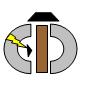                Професионална гимназия по електропромишленост и текстил                                                „ Захари Стоянов”№ по редИме и фамилия Заемана длъжност Подпис на лицето 1 Боян Трендафилов Лилянов Старши учител, общообразователен учебен предмет в гимназиален етап 2 Валентина Иванова Тодорова Старши учител, теоретично обучение 3 Милена Валентинова ИвановаУчител, общообразователен учебен предмет в гимназиален етап 4 Галина Петрова Стоянова Учител, общообразователен учебен предмет в гимназиален етап 5 Дияна Господинова Кръстева Старши учител, общообразователен учебен предмет в гимназиален етап 6 Елена Любомирова Стефанова Учител, общообразователен учебен предмет в гимназиален етап 7 Живка Цветанова Грозева Чистач/ Хигиенист 8 Йоланда Вълова Грозева Старши учител, практическо обучение 9 Костадин Иванов Костадинов Огняр 10 Костадин Йорданов Кирчев Старши учител, практическо обучение 11 Красимир Желязков Желязков Старши учител, общообразователен учебен предмет в гимназиален етап 12 Иванка Белянова Мед.лице13 Мария Върбанова Митева Старши учител, общообразователен учебен предмет в гимназиален етап 14 Мария Димитрова Огнева Старши учител, теоретично обучение 15 Мария Тилчева Тодорова-Господинова Старши учител, теоретично обучение 16 Надежда Иванова Карамфилова Старши учител, общообразователен учебен предмет в гимназиален етап 17 Петър Миронов Машев Старши учител, практическо обучение 18 Петя Иванова Тодорова Старши учител, общообразователен учебен предмет в гимназиален етап 19 Ралица Стефанова Виделова Учител, общообразователен учебен предмет в гимназиален етап 20 Рена Харизанова Събева Старши учител, общообразователен учебен предмет в гимназиален етап 21 Светлана Николова Ангелова Заместник-директор, учебна дейност 22 Таня Тодорова Кръстева Главен счетоводител, бюджетен 23 Татяна Митева Милкова Учител, теоретично обучение 24 Теменужка Радева Димитрова-Машева Старши учител, теоретично обучение 25Габриела РусеваТехнически секретар 26      Руска Тодевахигиенистка